Dopuni rečenice zadanim riječima.Razmisli i zaokruži. Među nabrojanim odaberi alate informacijsko – komunikacijske tehnologije.Zaokruži točan odgovor.a) Cjeloživotno obrazovanje je bilo koji oblik obrazovanja.                     TOČNO   NETOČNOb) Puno manje djevojaka odabire zanimanje u STEM području.            TOČNO   NETOČNOc) E-učenje je jedan od načina cjeloživotnog obrazovanja.                    TOČNO   NETOČNOd) Kompetencije su skup znanja, vještina i etičkih vrijednosti.               TOČNO   NETOČNOe) IKT omogućuje razna istraživanja u medicini.                                    TOČNO   NETOČNORazmisli i odgovori. Koje su prednosti, a koji nedostaci korištenja informacijsko – komunikacijske tehnologije u nastavi i školi.________________________________________________________________________________________________________________________________________________________________________________________________________________________________________________________________________________________________________________________________________________________________________________________________________________________________________________________________________________________________________________________________________________________________________________________________________________Zaokruži. Navedeni su prednosti i nedostaci e-učenja. Prednosti zaokruži plavom bojom, a nedostatke crvenom bojom.Razmisli i zaokruži. Za svaki navedenu djelatnost prosudi primjenu IKT-a u poboljšanju rada. Zelena boja predstavlja iznimno dobru primjenu, dok crvena iznimno lošu i zahtjeva veću primjenu nego što se do sada koristi. 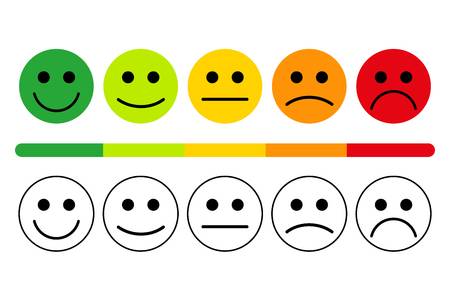                        trgovina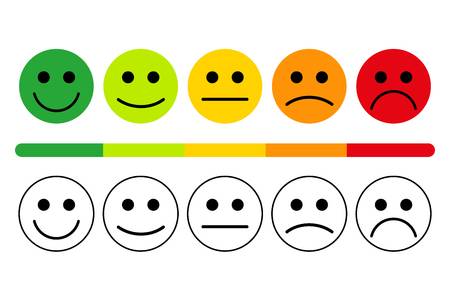                        industrija automobila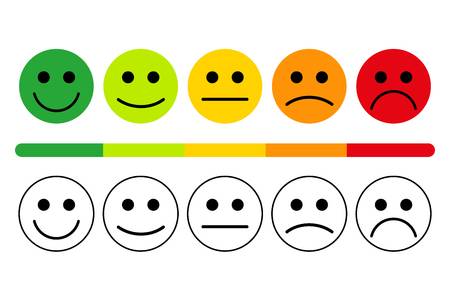                        poljoprivreda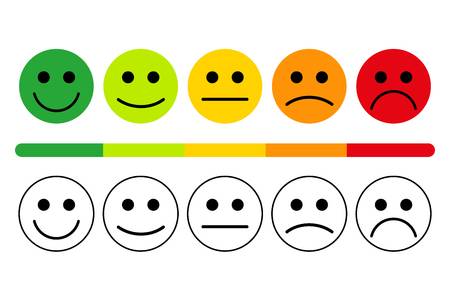                        obrazovanje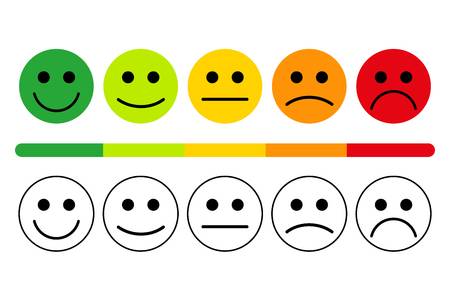                        promet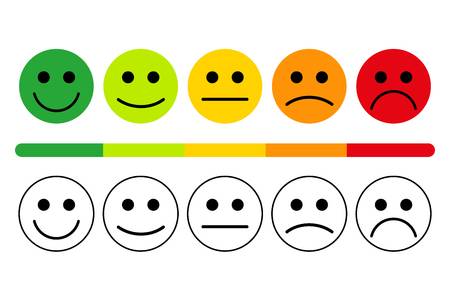                       ugostiteljstvoOdgovori. Napiši na crte koju vrstu obrazovanja prikazuje lijeva, odnosno desna slika.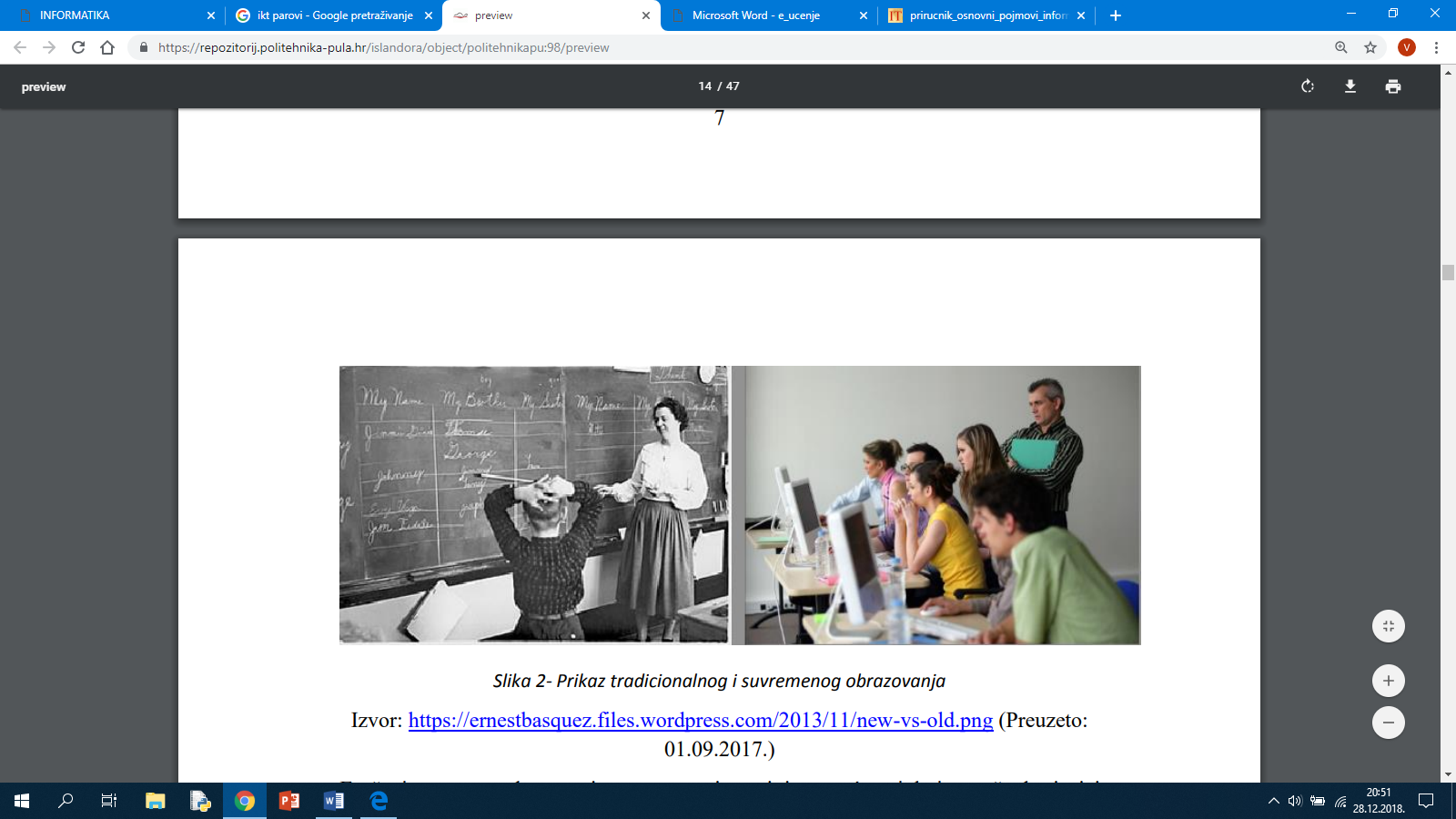 Razmisli i odgovori. Koja je razlika između cjeloživotnog obrazovanja i cjeloživotnog učenja?____________________________________________________________________________________________________________________________________________________________________________________________________________________________________________________________________________________________________________________________________________________________________________________________________________________________________________________________Spoji parovi. Navedeni su alati digitalnih nastavnih materijala. Pridruži naziv alata pravokutniku plakat ako smatraš da se alat odnosi na izradu multimedijskih plakata ili pravokutniku strip ako alat služi za izradu stripa. Stručne sposobnosti (kompetencije) označavaju ___________ znanja, ________________ i etičkih vrijednosti.Digitalna kompetencija je osposobljenost za sigurnu i kritičku uporabu informacijsko – komunikacijske tehnologija za __________, u osobnom i društvenom životu te u ________________________ .Cjeloživotno obrazovanje jednostavno je _____________ današnjeg društva jer budućnost nosi nova ________________________.E- učenje podrazumijeva uporabu  informacijsko – komunikacijske tehnologije u procesu ____________________ .potreba obrazovanjazanimanjaskupradvještinakomunikacijiHot PotatoesGoogleEdmodoScratchPadlet        MoodleGoogle ChromeAnimotoYammeristovremeno sudjelovanje većeg broja učenikapotrebno je određeno znanje i vještine učenikadinamična interakcija učitelja i učenikapotrebna je tehnička podrškaveća odgovornost učenikaoprema nije stopostotno pouzdanaproblem s autorskim pravimaomogućuje pristup drugim izvorimae-učionica otvorena je 24sata dnevnokvalitetno sudjelovanje u nastavi bez obzira na udaljenostdinamična interakcija između učenikaučenici se sami motiviraju i sami procjenjuju potrebu za učenjemLinoitGlogsterPixtonToondooBitstripsWallwisher